Publicado en Gavà el 22/04/2015 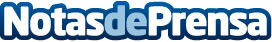 Yamaha ofrece un nuevo servicio de alquiler de motos de gran cilindradaEl concesionario Oficial Zona Cero Yamaha ofrece la posibilidad de alquilar motos y scooters de gama alta para ocio de fines de semana y posiciona la marca como una de las preferidas del mercado nacional Datos de contacto:Bcn Marketing OnlineDepartameento de comunicación670880035Nota de prensa publicada en: https://www.notasdeprensa.es/yamaha-ofrece-un-nuevo-servicio-de-alquiler-de_1 Categorias: Viaje Motociclismo Cataluña Entretenimiento http://www.notasdeprensa.es